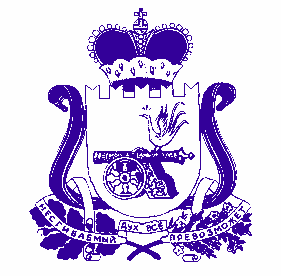 АДМИНИСТРАЦИЯ БУЛГАКОВСКОГО СЕЛЬСКОГО ПОСЕЛЕНИЯДуховщинскОГО районА Смоленской областиПОСТАНОВЛЕНИЕот 10.04.2023                                          № 58В соответствии с Федеральными законами от 06.10.2003 № 131-ФЗ «Об общих принципах организации местного самоуправления в Российской Федерации», от 27.07.2010 № 210-ФЗ «Об организации предоставления государственных и муниципальных услуг», Постановлением Администрации Булгаковского сельского поселения Духовщинского района Смоленской области от 29.11.2012 № 37 «Об утверждении порядка разработки и утверждения административных регламентов предоставления муниципальных услуг Администрацией Булгаковского сельского поселения Духовщинского района Смоленской области», Уставом Булгаковского сельского поселения Духовщинского района Смоленской области, Администрация Булгаковского сельского поселения Духовщинского района Смоленской областиПОСТАНОВЛЯЕТ:Утвердить прилагаемый Административный регламент предоставления Администрацией Булгаковского сельского поселения Духовщинского района Смоленской области муниципальной услуги «Предоставление жилого помещения по договорам социального найма» (далее также – Административный регламент).2. Обнародовать настоящее постановления путем размещения на официальном сайте Администрации Булгаковского сельского поселения Духовщинского района Смоленской области в информационно-телекоммуникационной сети "Интернет" http://bulgakovo.admin-smolensk.ru/ в разделе «Муниципальные услуги».3. Контроль за исполнением настоящего постановления оставляю за собой.АДМИНИСТРАТИВНЫЙ РЕГЛАМЕНТпредоставления Администрацией Булгаковского сельского поселения Духовщинского района Смоленской области муниципальной услуги «Предоставление жилого помещения по договору социального найма»Общие положения1.1. Предмет регулирования административного регламентапредоставления муниципальной услугиАдминистративный регламент предоставления Администрацией Булгаковского сельского поселения Духовщинского района Смоленской области муниципальной услуги «Предоставление жилого помещения по договору социального найма» (далее – Административный регламент, муниципальная услуга) разработан в целях повышения качества исполнения и доступности результата предоставления муниципальной услуги, создания комфортных условий для потребителей муниципальной услуги, определяет сроки и последовательность действий (административных процедур) Администрации Булгаковского сельского поселения Духовщинского района Смоленской области (далее также – Администрация). Настоящий Административный регламент регулирует отношения возникающие на основании Конституции Российской Федерации, Жилищного кодекса Российской Федерации, Налогового кодекса Российской Федерации, Федерального закона от 27 июля 2010 г. № 210-ФЗ «Об организации предоставления государственных и муниципальных услуг».Круг ЗаявителейЗаявителями на получение муниципальной услуги являются физические лица - малоимущие и другие категории граждан, определенные федеральным законом, указом Президента Российской Федерации или законом субъекта Российской Федерации, поставленные на учет в качестве нуждающихся в жилых помещениях (далее – Заявитель).Интересы заявителей, указанных в пункте 1.2 настоящего Административного регламента, могут представлять лица, обладающие соответствующими полномочиями (далее – представитель).1.3. Требования к порядку информирования 
о порядке предоставления муниципальной услуги1.3.1. Сведения о месте нахождения, графике работы, номерах контактных телефонов, адресах официальных сайтов и адресах электронной почты Администрации:Место нахождения: 216210, Смоленская область, Духовщинский район, д.Зимец, ул.Центральная, д.25  Справочные телефоны, факс:8(48166) 2-77-43, 8(48166) 2-77-40Режим работы Администрации: ежедневно с 9.00 до 17.00 часов (перерыв на обед с 13.00 до 14.00 часов), выходные дни – суббота, воскресенье.Информация о порядке предоставления муниципальной услуги может быть предоставлена заявителям:- непосредственно в помещении здания Администрации на информационных стендах;       - с использованием средств телефонной связи по телефонам:8(48166) 2-77-43, 8(48166) 2-77-40; - по письменному обращению граждан;- посредством Единого портала государственных и муниципальных услуг.                                         Адрес официального сайта Администрации в сети Интернет: http://bulgakovo.admin-smolensk.ru/, адрес электронной почты: bulgakovskoe@admin-smolensk.ru.1.3.2. Информация о местах нахождения и графиках работы Администрации размещается:1) в табличном виде на информационных стендах Администрации; 2) на официальном сайте Администрации Булгаковского сельского поселения Духовщинского района Смоленской области в информационно-телекоммуникационной сети "Интернет" http://bulgakovo.admin-smolensk.ru//; 3) в средствах массовой информации: в муниципальном вестнике «Булгаковские вести»;4) в региональной государственной информационной системе «Реестр государственных и муниципальных услуг (функций) Смоленской области» с последующим размещением сведений в региональной государственной информационной системе «Портал государственных и муниципальных услуг (функций) Смоленской области» (далее также – Региональный портал) (электронный адрес: http://pgu.admin-smolensk.ru) и федеральной государственной информационной системе «Единый портал государственных и муниципальных услуг (функций)» (далее также – Единый портал) (электронный адрес: http://www.gosuslugi.ru); 1.3.3. Размещаемая информация содержит:- извлечения из нормативных правовых актов, устанавливающих порядок и условия предоставления муниципальной услуги;- порядок обращения за получением муниципальной услуги;- перечень документов, необходимых для предоставления муниципальной услуги, и требования, предъявляемые к этим документам;- сроки предоставления муниципальной услуги;- форму заявления о предоставлении жилого помещения по договору социального найма (далее также – заявление), и образец его заполнения;- текст настоящего Административного регламента;- блок-схему предоставления муниципальной услуги;- порядок информирования о ходе предоставления муниципальной услуги;- порядок обжалования действий (бездействия) и решений, осуществляемых и принимаемых специалистами Администрации в ходе предоставления муниципальной услуги;- информацию об Администрации, с указанием их места нахождения, контактных телефонов, адресов электронной почты, адресов сайтов в сети «Интернет».1.3.4. Для получения информации по вопросам предоставления муниципальной услуги, сведений о ходе предоставления муниципальной услуги заявитель обращается в Администрацию и указывает дату и входящий номер полученной при подаче документов расписки. В случае предоставления муниципальной услуги в электронной форме информирование заявителя о ходе предоставления муниципальной услуги осуществляется через Региональный портал и (или) Единый портал.1.3.5.	Информирование заявителей о порядке предоставления муниципальной услуги осуществляется в форме индивидуального информирования и публичного информирования. 1.3.6.Для получения информации по вопросам предоставления муниципальной услуги, сведений о ходе предоставления муниципальной услуги заявитель указывает дату и входящий номер полученной при подаче документов расписки. 1.3.7.При необходимости получения консультаций заявители обращаются в Администрацию.1.3.8.Консультации по процедуре предоставления муниципальной услуги могут осуществляться:- в письменной форме на основании письменного обращения;- при личном обращении;- по телефонам: 8(48166) 2-77-40, 2-77-43;- по электронной почте.Все консультации являются бесплатными.1.3.9.Требования к форме и характеру взаимодействия должностных лиц Администрации с заявителями:- консультации в письменной форме предоставляются должностными лицами Администрации на основании письменного запроса заявителя, в том числе поступившего в электронной форме, в течение 30 дней после получения указанного запроса;- при консультировании по телефону должностное лицо Администрации представляется, назвав свою фамилию имя, отчество, должность, предлагает представиться собеседнику, выслушивает и уточняет суть вопроса. Во время разговора необходимо произносить слова четко, избегать параллельных разговоров с окружающими людьми и не прерывать разговор по причине поступления звонка на другой аппарат;- по завершении консультации должностное лицо Администрации должен кратко подвести итог разговора и перечислить действия, которые следует предпринять заявителю;- должностные лица Администрации при ответе на телефонные звонки, письменные и электронные обращения заявителей обязаны в максимально вежливой и доступной форме предоставлять исчерпывающую информацию.2. Стандарт предоставления муниципальной услуги2.1. Наименование муниципальной услугиНаименование муниципальной услуги: «Предоставление жилого помещения по договору социального найма».2.2. Наименование органа местного самоуправления, 
непосредственно предоставляющего муниципальную услугу, а также иных органов, участвующих в ее предоставлении2.2.1. Муниципальная услуга предоставляется Администрацией Булгаковского сельского поселения Духовщинского района Смоленской области.2.2.2. При предоставлении муниципальной услуги Администрация 
в целях получения документов (их копий или сведений, содержащихся в них), необходимых для предоставления муниципальной услуги, взаимодействует с:- Управлением Федеральной службы государственной регистрации, кадастра и картографии по Смоленской области с целью получения выписок из Единого государственного реестра недвижимости об основных характеристиках на объекты недвижимости, сведений о переходе права на объекты недвижимого имущества, находившиеся в собственности заявителя и членов его семьи, выписок из Единого государственного реестра недвижимости о правах отдельного лица на имевшиеся (имеющиеся) у него объекты недвижимости или уведомлений об отсутствии в Едином государственном реестре недвижимости запрашиваемых сведений о правах отдельного лица на имевшиеся (имеющиеся) у него объекты недвижимости;- с территориальным органом федерального органа исполнительной власти, уполномоченным на осуществление функций по контролю и надзору в сфере миграции, с целью получения сведений, подтверждающих регистрацию по месту жительства заявителя и членов его семьи на территории Булгаковского сельского поселения.2.2.3. При получении муниципальной услуги заявитель взаимодействует со следующими органами и организациями:- с архивным отделом ОГБУ «Смоленское областное БТИ» с целью подтверждения наличия или отсутствия у него и членов его семьи права на недвижимое имущество и сделок с ним, зарегистрированного до 01.01.2000;- с нотариусом – в целях получения документа, подтверждающего полномочия представителя заявителя (если заявление и документы подаются представителем заявителя).2.2.4. Для предоставления муниципальной услуги не требуется обращения в иные органы государственной власти, органы государственных внебюджетных фондов, органы местного самоуправления и организации.2.2.5. Запрещено требовать от заявителя осуществления действий, в том числе согласований, необходимых для получения муниципальной услуги и связанных с обращением в иные государственные органы, организации, за исключением получения услуг, включенных в реестр муниципальных услуг, утвержденных постановлением Администрации Булгаковского сельского поселения Духовщинского района Смоленской области, являющихся необходимыми и обязательными для предоставления муниципальных  услуг Администрацией Булгаковского сельского поселения Духовщинского района Смоленской области.2.3.  Результат предоставления муниципальной услуги2.3.1. Результатом предоставления муниципальной услуги является: - Решение о предоставлении муниципальной услуги по форме, согласно Приложению № 1 к настоящему Административному регламенту.- Проект Договора социального найма жилого помещения, согласно Приложению № 5 к настоящему Административному регламенту.- Решение об отказе в предоставлении муниципальной услуги по форме, согласно Приложению № 3 к настоящему Административному регламенту.2.3.2. Результат предоставления муниципальной услуги может быть передан заявителю в форме, выбранной заявителем в заявлении: в очной или заочной форме, в бумажном или электронном виде.2.3.3. Процедура предоставления муниципальной услуги завершается получением заявителем итогового документа:- постановление Администрации о предоставлении по договору социального найма жилого помещения, находящегося в муниципальной собственности, заявителю;- постановление Администрации об отказе в предоставлении по договору социального найма жилого помещения, находящегося в муниципальной собственности, заявителю.2.3.4. При очной форме получения результата предоставления муниципальной услуги заявитель обращается в Администрацию лично. При обращении в Администрацию заявитель предъявляет паспорт гражданина Российской Федерации или иной документ, удостоверяющий личность, и ему выдается под расписку постановление администрации о предоставлении по договору социального найма жилого помещения, находящегося в муниципальной собственности, заявителю, либо  об отказе в предоставлении по договору социального найма жилого помещения, находящегося в муниципальной собственности, заявителю, с указанием причин отказа, подписанные Главой муниципального образования Булгаковского сельского поселения Духовщинского района Смоленской области (далее – Глава муниципального образования).2.3.5. При заочной форме получения результата предоставления муниципальной услуги в бумажном виде соответствующее постановление, подписанное Главой муниципального образования, направляется заявителю посредством почтового отправления по указанному в заявлении почтовому адресу.2.3.6. При заочной форме получения результата предоставления муниципальной услуги в электронном виде соответствующее решение, подписанное усиленной квалифицированной электронной подписью Главы муниципального образования, направляется заявителю посредством Единого портала и (или) регионального портала.2.4. Срок предоставления муниципальной услуги2.4.1. Срок предоставления муниципальной услуги с учетом необходимости обращения в организации, участвующие в предоставлении муниципальной услуги, составляет 30 рабочих дней с момента регистрации заявления и комплекта документов, необходимых для предоставления муниципальной услуги, в Администрации.2.4.2. При направлении заявителем заявления и копий всех необходимых документов, предоставляемых заявителем, в Администрацию по почте срок предоставления муниципальной услуги отсчитывается от даты их поступления в Администрацию (по дате регистрации).2.4.3. Срок выдачи (направления) документов, являющихся результатом предоставления муниципальной услуги, составляет 1 рабочий день.2.4.4. Приостановление предоставления муниципальной услуги нормативными правовыми актами не предусмотрено.2.5. Нормативные правовые акты, регулирующие предоставление муниципальной услуги2.5.1. Предоставление муниципальной услуги осуществляется в соответствии с:- Жилищным кодексом Российской Федерации, введенным в действие с 01.03.2005 Федеральным законом от 29.12.2004 № 189-ФЗ «О введении в действие Жилищного кодекса Российской Федерации»;- Гражданским кодексом Российской Федерации;- Федеральным законом от 27.07.2010 № 210-ФЗ «Об организации предоставления государственных и муниципальных услуг»;- Федеральным законом от 02.05.2006 № 131- ФЗ "Об общих принципах организации местного самоуправления в Российской Федерации";- Федеральным законом от 02.05.2006 № 59-ФЗ "О порядке рассмотрения обращений граждан Российской Федерации";- Федеральным законом от 27.07.2006 № 152-ФЗ "О персональных данных";- Постановлением Правительства Российской Федерации от 16.06.2006 № 3778 «Об утверждении тяжелых форм хронических заболеваний, при которых невозможно совместное проживание граждан в одной квартире»; - Постановлением Администрации Булгаковского сельского поселения Духовщинского района Смоленской области от 17.09.2015 № 63 «Об установлении нормы предоставления и учетной нормы площади жилья по найму»;- Уставом Булгаковского сельского поселения Духовщинского района Смоленской области;-  настоящим административным регламентом.2.6. Исчерпывающий перечень документов и сведений, необходимых в соответствии с нормативными правовыми актами для предоставления муниципальной услуги и услуг, которые являются необходимыми и обязательными для предоставления муниципальной услуги, подлежащих представлению заявителем, способы их получения заявителем, в том числе в электронной форме, порядок их представления2.6.1. В перечень документов, необходимых для предоставления муниципальной услуги, подлежащих представлению заявителем, входят:1) Заявление о предоставлении муниципальной услуги по форме, согласно Приложению № 4 к настоящему Административному регламенту.В случае направления заявления посредством ЕПГУ формирование заявления осуществляется посредством заполнения интерактивной формы на ЕПГУ без необходимости дополнительной подачи заявления в какой-либо иной форме.В заявлении также указывается один из следующих способов направления результата предоставления муниципальной услуги:в форме электронного документа в личном кабинете на ЕПГУ;дополнительно на бумажном носителе в виде распечатанного экземпляра электронного документа 2) Документ, удостоверяющий личность заявителя, представителя. В случае направления заявления посредством ЕПГУ сведения из документа, удостоверяющего личность заявителя, представителя, проверяются при подтверждении учетной записи в Единой системе идентификации и аутентификации (далее – ЕСИА).В случае направления заявления посредством ЕПГУ сведения из документа, удостоверяющего личность заявителя, представителя формируются при подтверждении учетной записи в Единой системе идентификации и аутентификации из состава соответствующих данных указанной учетной записи и могут быть проверены путем направления запроса с использованием системы межведомственного электронного взаимодействия.В случае если документ, подтверждающий полномочия заявителя выдано юридическим лицом – должен быть подписан усиленной квалификационной электронной подписью уполномоченного лица, выдавшего документ. В случае если документ, подтверждающий полномочия заявителя выдано индивидуальным предпринимателем – должен быть подписан усиленной квалификационной электронной подписью индивидуального предпринимателя.В случае если документ, подтверждающий полномочия заявителя выдано нотариусом – должен быть подписан усиленной квалификационной электронной подписью нотариуса, в иных случаях – подписанный простой электронной подписью. 3) Документы, удостоверяющие личность членов семьи, достигших 14 летнего возраста.4) Документы, подтверждающие родство: свидетельство о рождении, свидетельство о заключении брака, справка о заключении брака, свидетельство о расторжении брака, свидетельства о государственной регистрации актов гражданского состояния, выданные компетентными органами иностранного государства и их нотариально удостоверенный перевод на русский язык - при их наличии, свидетельства об усыновлении, выданные органами записи актов гражданского состояния или консульскими учреждениями Российской  
Федерации - при их наличии, копия вступившего в законную силу решения соответствующего суда о признании гражданина членом семьи заявителя - при наличии такого решения). Свидетельства о перемене фамилии, имени, отчества (при их наличии).5) Договор найма жилого помещения - в случае, если заявитель или члены семьи заявителя являются нанимателями жилого помещения жилого фонда социального использования по договору найма, заключенного с организацией. 6) Правоустанавливающие документы на жилое помещение – в случае, если право заявителя или членов семьи заявителя на жилое помещение не зарегистрировано в Едином государственном реестре недвижимости.7) Обязательство от заявителя и всех совершеннолетних членов семьи об освобождении жилого помещения, предоставленного по договору социального найма – в случае, если планируется освободить занимаемое жилое помещение после предоставления нового жилого помещения.8) Медицинское заключение, подтверждающее наличие тяжелой формы хронического заболевания – в случае, если заявитель страдает тяжелой формой хронического заболевания или проживает в квартире, занятой несколькими семьями, если в составе семьи имеется больной, страдающий тяжелой формой хронического заболевания.2.6.2. Заявления и прилагаемые документы, указанные в пункте 2.6 настоящего Административного регламента, направляются (подаются) в Администрацию в электронной форме путем заполнения формы запроса через личный кабинет на ЕПГУ. 2.7. Исчерпывающий перечень документов и сведений, необходимых в соответствии с нормативными правовыми актами для предоставления муниципальной услуги, которые находятся в распоряжении государственных органов, органов местного самоуправления и иных органов, участвующих в предоставлении муниципальных услуг2.7.1. Перечень документов и сведений, необходимых в соответствии с нормативными правовыми актами для предоставления муниципальной услуги, которые находятся в распоряжении государственных органов, органов местного самоуправления и иных органов, участвующих в предоставлении муниципальных услуг в случае обращения:1) Сведения из Единого государственного реестра записей актов гражданского состояния о рождении, о заключении брака;2)  Проверка соответствия фамильно-именной группы, даты рождения, пола и СНИЛС;3) Сведения, подтверждающие действительность паспорта гражданина Российской Федерации; 4) Сведения, подтверждающие место жительства, сведениями из Единого государственного реестра недвижимости об объектах недвижимости; сведениями из Единого государственного реестра юридических лиц;5) Сведения из Единого государственного реестра индивидуальных предпринимателей.2.7.2. При предоставлении муниципальной услуги запрещается требовать от заявителя:1) Представления документов и информации или осуществления действий, представление или осуществление которых не предусмотрено нормативными правовыми актами, регулирующими отношения, возникающие в связи с предоставлением муниципальной услуги;2) Представления документов и информации, которые в соответствии с нормативными правовыми актами Российской Федерации, нормативными правовыми актами Смоленской области, муниципальными правовыми актами находятся в распоряжении государственных органов, органов местного самоуправления, организаций, участвующих в предоставлении муниципальной услуги, за исключением документов, указанных в части 6 статьи 7 Федерального закона № 210-ФЗ;3) Представления документов и информации, отсутствие и (или) недостоверность которых не указывались при первоначальном отказе в приеме документов, необходимых для предоставления муниципальной услуги, либо в предоставлении муниципальной услуги, за исключением следующих случаев:изменение требований нормативных правовых актов, касающихся предоставления муниципальной услуги, после первоначальной подачи заявления о предоставлении муниципальной услуги;наличие ошибок в заявлении о предоставлении муниципальной услуги и документах, поданных заявителем после первоначального отказа в приеме документов, необходимых для предоставления муниципальной услуги, либо в предоставлении муниципальной услуги и не включенных в представленный ранее комплект документов;истечение срока действия документов или изменение информации после первоначального отказа в приеме документов, необходимых для предоставления муниципальной услуги, либо в предоставлении муниципальной услуги;выявление документально подтвержденного факта (признаков) ошибочного или противоправного действия (бездействия) должностного лица Администрации,  предусмотренной частью 1.1 статьи 16 Федерального закона № 210-ФЗ, при первоначальном отказе в приеме документов, необходимых для предоставления муниципальной услуги, либо в предоставлении муниципальной услуги, о чем в письменном виде за подписью Главы муниципального образования при первоначальном отказе в приеме документов, необходимых для предоставления муниципальной услуги, либо руководителя организации, предусмотренной частью 1.1 статьи 16 Федерального закона № 210-ФЗ, уведомляется заявитель, а также приносятся извинения за доставленные неудобства.2.8. Исчерпывающий перечень оснований для отказа в приеме документов, необходимых для предоставления муниципальной услугиОснованиями для отказа в приеме к рассмотрению документов, необходимых для предоставления муниципальной услуги, являются: 1) Запрос о предоставлении услуги подан в орган местного самоуправления или организацию, в полномочия которых не входит предоставление услуги.2) Неполное заполнение обязательных полей в форме запроса о предоставлении услуги (недостоверное, неправильное).3) Представление неполного комплекта документов.4) Представленные документы утратили силу на момент обращения за услугой (документ, удостоверяющий личность; документ, удостоверяющий полномочия представителя Заявителя, в случае обращения за предоставлением услуги указанным лицом).5) Представленные документы содержат подчистки и исправления текста, не заверенные в порядке, установленном законодательством Российской Федерации.6) Подача заявления о предоставлении услуги и документов, необходимых для предоставления услуги, в электронной форме с нарушением установленных требований.7) Представленные в электронной форме документы содержат повреждения, наличие которых не позволяет в полном объеме использовать информацию и сведения, содержащиеся в документах для предоставления услуги.8) Заявление подано лицом, не имеющим полномочий представлять интересы заявителя.2.9. Исчерпывающий перечень оснований для приостановления или отказа в предоставлении муниципальной услуги2.9.1. Основаниями для отказа в предоставлении услуги являются:1) Документы (сведения), представленные заявителем, противоречат документам (сведениям), полученным в рамках межведомственного взаимодействия.2) Представленными документами и сведениями не подтверждается право гражданина в предоставлении жилого помещения.2.9.2. Оснований для приостановления предоставления муниципальной услуги законодательством Российской Федерации не предусмотрено.2.10. Перечень услуг, которые являются необходимыми и обязательными для предоставления муниципальной услуги, в том числе сведения о документе (документах), выдаваемом (выдаваемых) организациями, участвующими в предоставлении муниципальной услугиУслуги, которые являются необходимыми и обязательными для предоставления муниципальной услуги, нормативными правовыми актами не предусмотрены.2.11. Размер платы, взимаемой с заявителя при предоставлении муниципальной услуги, и способы ее взимания в случаях, предусмотренных федеральными законами, принимаемыми в соответствии с ними иными федеральными нормативными правовыми актами Российской Федерации, нормативными правовыми актами Смоленской области, муниципальными правовыми актамиМуниципальная услуга предоставляется бесплатно.2.12. Максимальный срок ожидания в очереди при подаче заявления о предоставлении муниципальной услуги и при получении результата предоставления муниципальной услуги2.12.1. Максимальный срок ожидания в очереди при подаче заявления составляет не более 15 минут.2.12.2. Максимальный срок ожидания в очереди при получении результата предоставления муниципальной услуги составляет не более 15 минут.2.13. Сроки и порядок регистрации заявления заявителя 
о предоставлении муниципальной услуги и услуги, предоставляемой организацией, участвующей в предоставлении муниципальной услуги, в том числе в электронной форме2.13.1. Регистрация заявления, поданного непосредственно в Администрацию, осуществляется в день обращения.2.13.2. Прием, регистрация заявления и оценка представленных документов не должны занимать более 15 минут.2.13.3. Порядок регистрации заявления установлен подразделом 3.1 раздела 3 настоящего Административного регламента.2.13.4. В случае поступления заявления и прилагаемых к нему документов 
в электронной форме посредством Единого портала и (или) Регионального портала:до 16:00 рабочего дня – регистрация осуществляется в день его подачи;после 16:00 рабочего дня либо в нерабочий день – регистрация осуществляется на следующий рабочий день.2.14. Требования к помещениям, в которых предоставляется муниципальная услуга, к местам ожидания и приема заявителей, размещению и оформлению визуальной, текстовой и мультимедийной информации о порядке предоставления муниципальной услуги, в том числе к обеспечению доступности для инвалидов указанных объектов в соответствии с законодательством Российской Федерации о социальной защите инвалидов2.14.1. Для удобства предоставления муниципальной услуги заявители обеспечиваются специально оборудованными местами для ожидания и оформления документов (стол для заполнения заявления, стулья, ручки, бланки).Вход в здание Администрации оборудуются пандусами, расширенными проходами, позволяющими обеспечить беспрепятственный доступ для инвалидов, включая инвалидов, использующих кресла-коляски.2.14.2. Места информирования, предназначенные для ознакомления граждан 
с информационными материалами, оборудуются информационными стендами, 
на которых размещается информация о порядке предоставления муниципальной услуги, в том числе образцы заполнения документов.2.14.3. Рабочее место специалиста, ответственного за предоставление муниципальной услуги, должно быть оборудовано телефоном, персональным компьютером с возможностью доступа к информационным базам данных, печатающим устройством.2.14.4. Доступность для инвалидов объектов (зданий, помещений), в которых предоставляется муниципальная услуга, должна быть обеспечена:- возможностью самостоятельного передвижения инвалидов, в том числе с использованием кресла-коляски, по территории, на которой расположены объекты (здания, помещения), в которых предоставляется муниципальная услуга;- сопровождением инвалидов, имеющих стойкие расстройства функций зрения и самостоятельного передвижения, и оказанием им помощи в объектах (зданиях, помещениях), в которых предоставляется муниципальная услуга;- надлежащим размещением оборудования и носителей информации, необходимых для обеспечения беспрепятственного доступа инвалидов к объектам (зданиям, помещениям), в которых предоставляется муниципальная услуга, местам ожидания и приема заявителей с учетом ограничений их жизнедеятельности;- дублированием необходимой для инвалидов звуковой и зрительной информации, а также надписей, знаков и иной текстовой и графической информации знаками, выполненными рельефно-точечным шрифтом Брайля;- допуском сурдопереводчика и тифлосурдопереводчика при оказании инвалиду муниципальной услуги;- допуском в объекты (здания, помещения), в которых предоставляется муниципальная услуга, собаки-проводника при наличии документа, подтверждающего ее специальное обучение и выдаваемого по форме и в порядке, которые определяются федеральным органом исполнительной власти, осуществляющим функции по выработке и реализации государственной политики и нормативно-правовому регулированию в сфере социальной защиты населения;- оказанием специалистами Администрации помощи инвалидам в преодолении барьеров, мешающих получению ими муниципальной услуги наравне с другими заявителями.2.14.5. Для обслуживания граждан с ограниченными физическими возможностями у входа в здание Администрации устанавливается кнопка вызова специалиста.2.15. Показатели доступности и качества муниципальной услуги2.15.1. Показателями доступности муниципальной услуги являются:1) транспортная доступность мест предоставления муниципальной услуги;2) обеспечение беспрепятственного доступа к помещениям, в которых предоставляется муниципальная услуга;3) размещение информации о порядке предоставления муниципальной услуги в информационно-телекоммуникационной сети «Интернет»;4) возможность получения муниципальной услуги с использованием Единого портала и (или) Регионального портала;2.15.2. Показателями качества предоставления муниципальной услуги являются:1) соблюдение стандарта предоставления муниципальной услуги;2) соблюдение сроков предоставления муниципальной услуги;3) количество жалоб или полное отсутствие таковых со стороны заявителей;4) возможность получения информации о ходе предоставления муниципальной услуги;5) возможность получения муниципальной услуги в электронной форме.2.16. Иные требования, в том числе учитывающие особенности предоставления муниципальной услуги в многофункциональных центрах предоставления муниципальных услуг, и особенности предоставления муниципальных услуг в электронной форме2.16.1. Запросы и обращения могут быть направлены в форме электронных документов с использованием информационно-телекоммуникационных сетей общего пользования, в том числе информационно-телекоммуникационной сети Интернет.2.16.2. Запросы и обращения, поступившие в Администрацию в форме электронного документа, подлежат рассмотрению в порядке, установленном настоящим Административным регламентом для письменных обращений. В обращении заявитель в обязательном порядке указывает свои фамилию, имя, отчество (последнее – при наличии) – для граждан или наименование юридического лица (организации) – для юридических лиц и иных организаций, адрес электронной почты, если ответ должен быть направлен в форме электронного документа, и почтовый адрес, если ответ должен быть направлен в письменной форме. Заявитель вправе приложить к такому обращению необходимые документы и материалы в электронной форме либо направить указанные документы и материалы или их копии в письменной форме. 2.16.3. Муниципальная услуга в МФЦ не предоставляется.2.16.4. Обеспечение возможности получения заявителями информации и обеспечение доступа заявителей к сведениям о муниципальной услуге, размещаемым на Едином портале.2.16.5. Обеспечение доступа заявителей к форме заявления и заполнения ее в электронном виде с использованием Единого портала.2.16.6. Обеспечение возможности для заявителей в целях получения муниципальной услуги представлять документы (сведения), необходимые для ее предоставления, в электронном виде с использованием Единого портала.2.16.7. Обеспечение возможности для заявителей осуществлять с использованием Единого портала мониторинг хода предоставления муниципальной услуги.2.16.8. Обеспечение возможности для заявителей получения результата муниципальной услуги в электронном виде с использованием Единого портала.2.16.9. Средства электронной подписи, применяемые при предоставлении муниципальной услуги в электронном виде, должны быть сертифицированы в соответствии с федеральным законодательством.2.16.10. Рассмотрение заявления, полученного в электронной форме, осуществляется в том же порядке, что и рассмотрение заявлений, полученных лично от заявителей.3. Состав, последовательность и сроки выполнения административных процедур, требования к порядку их выполнения, в том числе особенности выполнения административных процедур в электронной формеПредоставление муниципальной услуги включает в себя следующие административные процедуры:1) прием и регистрация документов;2) формирование и направление межведомственного запроса;3) рассмотрение документов, принятие решения о предоставлении (отказе в предоставлении) муниципальной услуги, оформление результата предоставления муниципальной услуги;4) выдача результата предоставления муниципальной услуги заявителю.3.1. Прием и регистрация документов3.1.1. Основанием для начала административной процедуры приема и регистрации документов является обращение заявителя с заявлением и приложенными к нему документами лично в Администрацию либо поступление заявления с приложенными к нему документами в Администрацию посредством Единого портала и (или) Регионального портала.3.1.2. При поступлении заявления и прилагаемых к нему документов на бумажном носителе специалист Администрации, ответственный за прием и регистрацию документов, в день поступления заявления и прилагаемых к нему документов:1) устанавливает личность заявителя или представителя заявителя (если заявление и документы представляются представителем заявителя) путем проверки документа, удостоверяющего личность, и документов, подтверждающих полномочия представителя;2) проверяет наличие всех необходимых документов, в соответствии с перечнем, установленным пунктом 2.6.1 подраздела 2.6 раздела 2 настоящего Административного регламента;3) сверяет представленные заявителем подлинники документов с их копиями, производит копирование указанных документов (если заявителем не представлены копии указанных документов), заверяет копии указанных документов личной подписью и штампом организации, после чего подлинники документов возвращаются заявителю;4) проверяет соответствие представленных документов требованиям, установленным пунктом 2.6.1 подраздела 2.6 раздела 2 настоящего Административного регламента;5) проверяет наличие оснований для отказа в приеме документов, предусмотренных подразделом 2.8 раздела 2 настоящего Административного регламента. В случае наличия таких оснований, уведомляет об этом заявителя в письменной форме (приведена в приложении № 2 к настоящему Административному регламенту) с указанием причин отказа в приеме документов не позднее следующего за днем поступления заявления и документов, необходимых для предоставления муниципальной услуги, а в случае отсутствия таких оснований переходит к следующему административному действию;6) в случае если заявителем по собственной инициативе представлены документы, предусмотренные пунктом 2.7.1 подраздела 2.7 раздела 2 настоящего Административного регламента, приобщает данные документы к комплекту документов заявителя;7) регистрирует поступление заявления и прилагаемых к нему документов в соответствии с установленными правилами делопроизводства;8) выдает заявителю расписку в получении заявления и представленных с ним документов с указанием их перечня, даты и времени (часы, минуты) их получения, а также с указанием перечня документов, которые будут получены по межведомственным запросам.3.1.3. В случае подачи заявления и прилагаемых к нему документов посредством Единого портала и (или) Регионального портала специалист Администрации, ответственный за прием и регистрацию документов:1) устанавливает предмет обращения;2) проверяет комплектность сведений о документах, указанных в пункте 2.6.1 подраздела 2.6 раздела 2 настоящего Административного регламента;3) подтверждает запрос.3.1.4. Заявитель уведомляется о получении Администрацией заявления и документов в день его подачи посредством изменения статуса запроса в личном кабинете заявителя на Едином портале и (или) Региональном портале.3.1.5. Специалист Администрации, ответственный за прием и регистрацию документов, передает заявление и прилагаемые к нему документы специалисту Администрации, ответственному за рассмотрение документов (далее – ответственный исполнитель), в срок не позднее 1 рабочего дня, следующего за днем приема и регистрации заявления.3.1.6. Результатом административной процедуры является регистрация заявления и документов, представленных заявителем, либо отказ в приеме документов.3.1.7. Максимальный срок выполнения административной процедуры приема и регистрации документов составляет 1 рабочий день.3.1.8. Обязанности специалиста Администрации, ответственного за прием и регистрацию документов, должны быть закреплены в его должностной инструкции.3.2. Формирование и направление межведомственного запроса3.2.1. Основанием для начала административной процедуры формирования и направления межведомственного запроса является непредставление заявителем документов, которые находятся в распоряжении государственных органов, органов местного самоуправления и иных организаций, участвующих в предоставлении муниципальной услуги.3.2.2. В случае если заявителем представлены все документы, указанные в пункте 2.7.1 подраздела 2.7 раздела 2 настоящего Административного регламента, ответственный исполнитель переходит к исполнению следующей административной процедуры.3.2.3. В случае если заявителем по собственной инициативе не представлены указанные в пункте 2.7.1 подраздела 2.7 раздела 2 настоящего Административного регламента документы, специалист, ответственный за формирование и направление межведомственного запроса, принимает решение о формировании и направлении межведомственного запроса.3.2.4. Порядок направления межведомственных запросов, а также состав сведений, необходимых для представления документа и (или) информации, которые необходимы для оказания муниципальной услуги, определяются в соответствии с законодательством Российской Федерации. Межведомственный запрос формируется и направляется в форме электронного документа, подписанного усиленной квалифицированной электронной подписью, по каналам системы межведомственного электронного взаимодействия. При отсутствии технической возможности формирования и направления межведомственного запроса в форме электронного документа по каналам системы межведомственного электронного взаимодействия межведомственный запрос направляется на бумажном носителе: по почте; по факсу с одновременным его направлением по почте или курьерской доставкой (с соблюдением федерального законодательства в области защиты персональных данных).3.2.5. Срок подготовки межведомственного запроса не может превышать 3 рабочих дня.3.2.6. Срок подготовки и направления ответа на межведомственный запрос о представлении документов и информации для предоставления муниципальной услуги с использованием межведомственного информационного взаимодействия не может превышать 5 рабочих дней со дня поступления межведомственного запроса в орган или организацию, предоставляющие документ и информацию, если иные сроки подготовки и направления ответа на межведомственный запрос не установлены федеральными законами, правовыми актами Правительства Российской Федерации и принятыми в соответствии с федеральными законами нормативными правовыми актами субъектов Российской Федерации.3.2.7. После поступления ответа на межведомственный запрос специалист, ответственный за формирование и направление межведомственного запроса, регистрирует полученный ответ в установленном порядке и передает ответственному исполнителю в день поступления таких документов (сведений).3.2.8. Обязанности специалиста, ответственного за формирование и направление межведомственного запроса, должны быть закреплены в его должностной инструкции.3.2.9. Максимальный срок выполнения административной процедуры составляет 3 рабочих дня.3.3. Рассмотрение документов, принятие решения о предоставлении 
(отказе в предоставлении) муниципальной услуги, оформление результата предоставления муниципальной услуги3.3.1.  Основанием для начала процедуры рассмотрения обращения заявителя и оформление результата предоставления муниципальной услуги является получение специалистом, уполномоченным на рассмотрение обращения заявителя, принятых документов.3.3.2. При получении запроса заявителя, специалист, ответственный за рассмотрение обращения заявителя:1) устанавливает предмет обращения заявителя;2) проверяет наличие приложенных к заявлению документов, перечисленных в пункте 2.6.1 настоящего Административного регламента;3) проверяет наличие оснований для отказа в предоставлении муниципальной услуги, предусмотренных в подразделе 2.8 раздела 2 настоящего Административного регламента.4) устанавливает наличие полномочий Администрации по рассмотрению обращения заявителя.3.3.3. В случае если предоставление муниципальной услуги входит в полномочия администрации и отсутствуют определенные пунктом 2.8 настоящего регламента основания для отказа в предоставлении муниципальной услуги, специалист, ответственный за рассмотрение обращения заявителя, готовит в двух экземплярах проект постановления о предоставлении по договору социального найма жилого помещения, находящегося в муниципальной собственности и передает указанный проект на рассмотрение Главе муниципального образования для принятия решения. 3.3.4. Результатом административной процедуры является подписание Главой муниципального образования постановление о предоставлении муниципальной услуги или отказе в предоставлении муниципальной услуги.3.3.5. Максимальный срок выполнения административной процедуры, указанной в настоящем подразделе, не должен превышать 30 рабочих дней со дня регистрации заявления в Администрации.3.4. Выдача результата предоставления муниципальной услуги заявителю3.4.1. Основанием для начала процедуры выдачи результата предоставления муниципальной услуги является подписание Главой муниципального образования соответствующих документов и поступление документов специалисту, ответственному за выдачу результата предоставления муниципальной услуги заявителю.3.4.2. Решение о предоставлении или об отказе в предоставлении муниципальной услуги регистрирует специалист, ответственный за делопроизводство, в соответствии с установленными правилами ведения делопроизводства.3.4.3. Специалист Администрации, ответственный за выдачу результата предоставления муниципальной услуги заявителю:1) при личном обращении заявителя (в случае если в заявлении заявителем указано на получение документов, являющихся результатом муниципальной услуги, в Администрации лично):- проверяет документ, удостоверяющий личность заявителя;- проверяет полномочия представителя заявителя действовать от имени заявителя (в случае если результат предоставления муниципальной услуги получает представитель заявителя);- выдает заявителю под расписку выписку из постановления Администрации о принятии на учет (об отказе в принятии на учет) (далее также – результат предоставления муниципальной услуги);2) обеспечивает отправку результата предоставления муниципальной услуги почтовым отправлением по указанному в заявлении почтовому адресу либо посредством Единого портала и (или) Регионального портала (в случае если заявителем в заявлении указано на получение документов, являющихся результатом предоставления муниципальной услуги, посредством почтовой связи либо в электронном виде соответственно).3.4.4. Результатом административной процедуры является выдача (направление) заявителю результата предоставления муниципальной услуги.3.4.5. Максимальный срок выполнения административных действий, указанных в пунктах 3.4.2 и 3.4.3 настоящего подраздела, составляет 1 рабочий день.3.4.6. Обязанности специалиста, ответственного за выдачу результата предоставления муниципальной услуги заявителю, должны быть закреплены в его должностной инструкции.3.5. Предоставление в установленном порядке информации заявителю и обеспечение доступа заявителя к сведениям о муниципальной услуге в электронной форме3.5.1. При предоставлении в установленном порядке информации заявителям обеспечение доступа заявителей к сведениям о муниципальной услуге осуществляется путем размещения сведений о муниципальной услуге в региональной государственной информационной системе «Реестр государственных и муниципальных услуг (функций) Смоленской области» с последующим размещением сведений в региональной информационной системе «Региональный портал государственных и муниципальных услуг (функций) Смоленской области» и федеральной государственной информационной системе «Единый портал государственных и муниципальных услуг (функций)».3.5.2. Положение о федеральной государственной информационной системе «Единый портал государственных и муниципальных услуг (функций)», а также требования к Региональному порталу, порядку размещения на них сведений о государственных услугах, а также к перечню указанных сведений устанавливаются Правительством Российской Федерации.3.5.3. С использованием Единого портала, Регионального портала заявителю предоставляется доступ к сведениям о муниципальной услуге, указанным в подразделе 1.3 раздела 1 настоящего Административного регламента.3.5.4. Специалист Администрации, ответственный за размещение сведений о муниципальной услуге, осуществляет размещение сведений о муниципальной услуге в Реестре в соответствии с Порядком формирования и ведения региональных государственных информационных систем «Реестр государственных и муниципальных услуг (функций) Смоленской области» и «Портал государственных и муниципальных услуг (функций) Смоленской области», утвержденным распоряжением Администрации Смоленской области от 26.04.2010 № 499-р/адм.3.5.5. Глава муниципального образования и специалист Администрации, ответственный за размещение сведений о муниципальной услуге, несут ответственность за полноту и достоверность сведений о муниципальной услуге, размещаемых в Реестре, а также за соблюдение порядка и сроков их размещения.4. Формы контроля за исполнением настоящего 
Административного регламента4.1. Порядок осуществления текущего контроля за соблюдением и исполнением ответственными должностными лицами положений настоящего Административного регламента и иных нормативных правовых актов, устанавливающих требования к предоставлению муниципальной услуги, а также принятием решений ответственными лицами4.1.1. Глава муниципального образования осуществляет текущий контроль за соблюдением последовательности и сроков действий и административных процедур в ходе предоставления муниципальной услуги.4.1.2. Текущий контроль осуществляется путем проведения Главой муниципального образования проверок соблюдения положений настоящего Административного регламента, выявления и устранения нарушений прав заявителей, рассмотрения, подготовки ответов на обращения заявителей.4.2. Порядок и периодичность осуществления плановых и внеплановых проверок полноты и качества предоставления муниципальной услуги, 
в том числе порядок и формы контроля за полнотой и качеством предоставления муниципальной услуги4.2.1. Проверки могут быть плановыми (осуществляться на основании полугодовых или годовых планов работы Администрации) и внеплановыми.4.2.2. Внеплановые проверки проводятся в случае обращения заявителя с жалобой на действия (бездействие) и решения, принятые (осуществляемые) в ходе предоставления муниципальной услуги должностными лицами Администрации, муниципальными служащими.4.2.3. Плановый контроль за полнотой и качеством предоставления муниципальной услуги осуществляется в ходе проведения проверок в соответствии с графиком проведения проверок, утвержденным Главой муниципального образования Булгаковского сельского поселения Духовщинского района Смоленской области.4.2.4. Результаты проверки оформляются в виде справки, в которой отмечаются выявленные недостатки и предложения по их устранению.4.2.5. По результатам проведенных проверок в случае выявления нарушений прав заявителей осуществляется привлечение виновных лиц к ответственности в соответствии с федеральным и областным законодательством.4.3. Ответственность муниципальных служащих, должностных лиц Администрации за решения и действия (бездействие), принимаемые (осуществляемые) в ходе предоставления муниципальной услуги4.3.1. Должностные лица Администрации, муниципальные служащие, несут персональную ответственность за соблюдение сроков и последовательности совершения административных действий. Персональная ответственность должностных лиц Администрации, муниципальных служащих закрепляется в их должностных инструкциях.4.3.2. В случае выявления нарушений, виновное лицо привлекается к ответственности в порядке, установленном федеральным и областным законодательством, нормативными правовыми актами Администрации.4.4. Положения, характеризующие требования к порядку и формам контроля за предоставлением муниципальной услуги, в том числе со стороны граждан, их объединений и организацийГраждане, их объединения и организации вправе получать информацию о порядке предоставления муниципальной услуги, а также направлять замечания и предложения по улучшению качества и доступности предоставления муниципальной услуги.5. Досудебный (внесудебный) порядок обжалования решений и действий (бездействия) органа, предоставляющего муниципальную услугу, 
а также должностных лиц, муниципальных служащих, работников5.1. Заявитель имеет право на обжалование решений и действий (бездействия), принятых (осуществляемых) в ходе предоставления муниципальной услуги должностными лицами, муниципальными служащими Администрации в досудебном (внесудебном) порядке.5.2. Предмет досудебного (внесудебного) обжалования заявителем решений и действий (бездействия) Администрации, должностного лица Администрации, муниципального служащего.Заявитель может обратиться с жалобой в том числе в следующих случаях:1) нарушения срока регистрации запроса о предоставлении муниципальной услуги;2) нарушения срока предоставления муниципальной услуги;3) требования у заявителя документов или информации либо осуществления действий, представление или осуществление которых не предусмотрено нормативными правовыми актами Российской Федерации, нормативными правовыми актами Смоленской области, муниципальными правовыми актами для предоставления муниципальной услуги;4) отказа в приеме документов, предоставление которых предусмотрено нормативными правовыми актами Российской Федерации, нормативными правовыми актами Смоленской области, муниципальными правовыми актами для предоставления муниципальной услуги, у заявителя;5) отказа в предоставлении муниципальной услуги, если основания отказа не предусмотрены федеральными законами и принятыми в соответствии с ними иными нормативными правовыми актами Российской Федерации, нормативными правовыми актами Смоленской области, муниципальными правовыми актами;6) требования с заявителя при предоставлении муниципальной услуги платы, не предусмотренной нормативными правовыми актами Российской Федерации, нормативными правовыми актами Смоленской области, муниципальными правовыми актами;7) отказа Администрации, должностного лица Администрации в исправлении допущенных ими опечаток и ошибок в выданных в результате предоставления муниципальной услуги документах либо нарушение установленного срока таких исправлений;8) нарушения срока или порядка выдачи документов по результатам предоставления муниципальной услуги;9) приостановления предоставления муниципальной услуги, если основания приостановления не предусмотрены федеральными законами и принятыми в соответствии с ними иными нормативными правовыми актами Российской Федерации, нормативными правовыми актами Смоленской области, муниципальными правовыми актами;10) требования у заявителя при предоставлении муниципальной услуги документов или информации, отсутствие и (или) недостоверность которых не указывались при первоначальном отказе в приеме документов, необходимых для предоставления муниципальной услуги, либо в предоставлении муниципальной услуги, за исключением случаев, предусмотренных пунктом 4 части 1 статьи 7 Федерального закона № 210-ФЗ «Об организации предоставления государственных и муниципальных услуг».5.3. Ответ на жалобу заявителя не дается в случаях, если:- в жалобе не указаны фамилия заявителя, направившего жалобу, или почтовый адрес, по которому должен быть направлен ответ. Если в жалобе содержаться сведения о подготавливаемом, совершаемом или совершенном противоправном деянии, а также о лице, его подготавливающем, совершающем или совершившем, жалоба подлежит направлению в государственный орган в соответствии с его компетенцией;- текст жалобы не поддается прочтению, о чем в течение семи дней со дня регистрации жалобы сообщается заявителю, направившему жалобу, если его фамилия и почтовый адрес поддаются прочтению;- текст письменного обращения не позволяет определить суть жалобы, о чем в течение семи дней со дня регистрации жалобы сообщается заявителю, направившему жалобу.В случае если причины, по которым ответ по существу поставленных в жалобе вопросов не мог быть дан, в последующем были устранены, заявитель вправе вновь направить жалобу в Администрацию или соответствующему должностному лицу.Администрация при получении жалобы заявителя, в которой содержатся нецензурные либо оскорбительные выражения, угрозы жизни, здоровью и имуществу должностного лица, а также членов его семьи, вправе оставить жалобу без ответа по существу поставленных в ней вопросов и сообщить заявителю, направившему жалобу, о недопустимости злоупотребления правом.5.4. Заявитель вправе подать жалобу в письменной форме на бумажном носителе, в электронной форме в Администрацию. Жалобы на решения и действия (бездействие) Главы муниципального образования Булгаковского сельского поселения Духовщинского района Смоленской области подаются в Администрацию Булгаковского сельского поселения Духовщинского района Смоленской области и рассматриваются непосредственно Главой муниципального образования. 5.5. Жалоба на решения и действия (бездействие) Администрации, должностного лица Администрации, муниципального служащего может быть направлена по почте, с использованием информационно-телекоммуникационной сети «Интернет», посредством официального сайта Администрации в сети «Интернет», Единого портала и (или) Регионального портала, а также может быть принята при личном приеме заявителя. 5.6. Жалоба должна содержать:1) наименование Администрации, должностного лица Администрации, муниципального служащего, решения и действия (бездействие) которых обжалуются;2) фамилию, имя, отчество (последнее - при наличии), сведения о месте жительства заявителя - физического лица либо наименование, сведения о месте нахождения представителя заявителя - юридического лица, а также номер (номера) контактного телефона, адрес (адреса) электронной почты (при наличии) и почтовый адрес, по которым должен быть направлен ответ заявителю;3) сведения об обжалуемых решениях и действиях (бездействии) Администрации, должностного лица Администрации, муниципального служащего;4) доводы, на основании которых заявитель не согласен с решением и действием (бездействием) Администрации, должностного лица Администрации, муниципального служащего.Заявителем могут быть представлены документы (при наличии), подтверждающие доводы заявителя, либо их копии.5.7. Жалоба, поступившая в Администрацию, подлежит рассмотрению в течение пятнадцати рабочих дней со дня ее регистрации, а в случае обжалования отказа Администрации в приеме документов у заявителя либо в исправлении допущенных опечаток и ошибок или в случае обжалования нарушения установленного срока таких исправлений – в течение пяти рабочих дней со дня ее регистрации.5.8. По результатам рассмотрения жалобы принимается одно из следующих решений:1) жалоба удовлетворяется, в том числе в форме отмены принятого решения, исправления допущенных опечаток и ошибок в выданных в результате предоставления муниципальной услуги документах, возврата заявителю денежных средств, взимание которых не предусмотрено нормативными правовыми актами Российской Федерации, нормативными правовыми актами Смоленской области, муниципальными правовыми актами;2) в удовлетворении жалобы отказывается.5.9. Не позднее дня, следующего за днем принятия решения, указанного в пункте 5.8 настоящего раздела, заявителю в письменной форме и по желанию заявителя в электронной форме направляется мотивированный ответ о результатах рассмотрения жалобы.5.10. В случае признания жалобы подлежащей удовлетворению в ответе заявителю, указанном в пункте 5.9 настоящего раздела, дается информация о действиях, осуществляемых Администрацией в целях незамедлительного устранения выявленных нарушений при оказании муниципальной услуги, а также приносятся извинения за доставленные неудобства и указывается информация о дальнейших действиях, которые необходимо совершить заявителю в целях получения муниципальной услуги.5.11. В случае признания жалобы не подлежащей удовлетворению в ответе заявителю, указанном в пункте 5.9 настоящего раздела, даются аргументированные разъяснения о причинах принятого решения, а также информация о порядке обжалования принятого решения.5.12. В случае установления в ходе или по результатам рассмотрения жалобы признаков состава административного правонарушения или преступления должностное лицо, работник, наделенные полномочиями по рассмотрению жалоб в соответствии с частью 1 статьи 11.2 Федерального закона от 27.07.2010 № 210-ФЗ «Об организации предоставления государственных и муниципальных услуг», незамедлительно направляют имеющиеся материалы в органы прокуратуры.5.13. Заявитель вправе обжаловать решения, принятые в ходе предоставления муниципальной услуги, действия или бездействие должностных лиц Администрации в судебном порядке.5.14. Информация, указанная в настоящем разделе, подлежит обязательному размещению на Едином портале и (или) Региональном портале. Администрация обеспечивает размещение и актуализацию информации в соответствующем разделе Реестра.Приложение № 1к Административному регламенту предоставления Администрацией Булгаковского сельского поселения Духовщинского района Смоленской области муниципальной услуги «Предоставление жилого помещения по договору социального найма»Форма решения о предоставлении муниципальной услуги____________________________________________________________Наименование уполномоченного органа исполнительной власти субъекта Российской Федерацииили органа местного самоуправленияРЕШЕНИЕо предоставлении жилого помещения  По результатам рассмотрения заявления от __________ № __________ 
и приложенных к нему документов, в соответствии со статьей 57 Жилищного кодекса Российской Федерации принято решение предоставить жилое помещение:_________________________________________________________________                                                                                                          ФИО заявителяи совместно проживающим с ним членам семьи:1. 2. 3. ____________________________________             ___________            ________________________(должность сотрудника органа власти,                            (подпись)                            (расшифровка подписи)                  принявшего решение)«__»  _______________ 20__ г. М.П.Приложение № 2к Административному регламенту предоставления Администрацией Булгаковского сельского поселения Духовщинского района Смоленской области муниципальной услуги «Предоставление жилого помещения по договору социального найма»Форма решения об отказе в приеме документов, необходимых для
предоставления услуги/об отказе в предоставлении услуги
________________________________________________________Наименование уполномоченного органа исполнительной власти субъекта Российской Федерацииили органа местного самоуправленияКому _________________________________                 (фамилия, имя, отчество)______________________________________ ______________________________________                 (телефон и адрес электронной почты)РЕШЕНИЕоб отказе в приеме документов, необходимых для предоставления услуги «Предоставление жилого помещения по договору социального найма»
По результатам рассмотрения заявления от _________ № _______________ и приложенных к нему документов, в соответствии с Жилищным кодексом Российской Федерации принято решение отказать в приеме документов, необходимых для предоставления услуги, по следующим основаниям: Вы вправе повторно обратиться в уполномоченный орган с заявлением о предоставлении услуги после устранения указанных нарушений.Данный отказ может быть обжалован в досудебном порядке путем направления жалобы в уполномоченный орган, а также в судебном порядке.____________________________________   ___________     ________________________(должность                                                                      (подпись)                    (расшифровка подписи)сотрудника органа власти, принявшего решение)«__»  _______________ 20__ г.М.П.Приложение № 3к Административному регламенту предоставления Администрацией Булгаковского сельского поселения Духовщинского района Смоленской области муниципальной услуги «Предоставление жилого помещения по договору социального найма»Форма решения об отказе в предоставлении муниципальной услуги______________________________________________________________________Наименование уполномоченного органа исполнительной власти субъекта Российской Федерацииили органа местного самоуправленияКому _________________________________                            (фамилия, имя, отчество)______________________________________ ______________________________________                 (телефон и адрес электронной почты)РЕШЕНИЕоб отказе в предоставлении услуги«Предоставление жилого помещения по договору социального найма»Дата _______________			             		        № _____________ По результатам рассмотрения заявления от _________ № _______________ 
и приложенных к нему документов, в соответствии с Жилищным кодексом Российской Федерации принято решение отказать в приеме документов, необходимых для предоставления услуги, по следующим основаниям:Разъяснение причин отказа: ________________________________________Дополнительно информируем: _____________________________________Вы вправе повторно обратиться в уполномоченный орган с заявлением о предоставлении услуги после устранения указанных нарушений.Данный отказ может быть обжалован в досудебном порядке путем направления жалобы в уполномоченный орган, а также в судебном порядке.____________________________________  ___________            ________________________(должность                                                         (подпись)                    (расшифровка подписи)сотрудника органа власти, принявшего решение)«__»  _______________ 20__ г.М.П.Приложение № 4к Административному регламенту предоставления Администрацией Булгаковского сельского поселения Духовщинского района Смоленской области муниципальной услуги «Предоставление жилого помещения по договору социального найма»ФормаГлаве муниципального образованияБулгаковского сельского поселения Духовщинского района Смоленской области __________________________________________________________________________(фамилия, имя, отчество (при наличии) заявителя)_____________________________________,проживающего по адресу: ___________________________________________________,телефон  _____________________________,адрес электронной почты _______________ЗАЯВЛЕНИЕ о предоставлении жилого помещения по договору социального наймаПрошу   Вас предоставить мне по договору социального найма жилое помещение, находящееся в муниципальной собственности по адресу: _____________________________________________________________________________________________________________________ в доме № ____в квартире №___кол-во комнат______общей площадью __________.  Состав семьи _____ человек:    1. Заявитель _____________________________________________________________________.                         (фамилия, имя, отчество, год рождения)    2. Супруг(а) _____________________________________________________________________.                         (фамилия, имя, отчество, год рождения)    3. Дети _____________________________________________________________________.                      (фамилия, имя, отчество, год рождения)    4. Дети _____________________________________________________________________.                          (фамилия, имя, отчество, год рождения)    5. Дети ___________________________________________________________________.                      (фамилия, имя, отчество, год рождения)    Кроме того, со мной проживают иные члены семьи:    1. ___________________________________________________________________.            (степень родства, фамилия, имя, отчество, год рождения)    2. ___________________________________________________________________.            (степень родства, фамилия, имя, отчество, год рождения)    3. ___________________________________________________________________.            (степень родства, фамилия, имя, отчество, год рождения)                                                           Подпись заявителя ____________________.    Подписи совершеннолетних членов семьи:    __________________________________   _______________                     (фамилия, имя, отчество)                                   (подпись)    __________________________________   _______________                     (фамилия, имя, отчество)                                   (подпись)    __________________________________   _______________                     (фамилия, имя, отчество)                                   (подпись)    В соответствии с Федеральным законом от 27.07.2006 № 152-ФЗ «О персональных данных» я, _______________________________________________________________, и члены моей семьи                          (фамилия, имя, отчество (при наличии) заявителя)______________________________________________________________________________________________________________________________________________________________________(перечислить состав семьи и родственные отношения)даем свое согласие Администрации Булгаковского сельского поселения Духовщинского района Смоленской области на обработку своих персональных данных и подтверждаем, что, давая такое согласие, действуем по своей воле и в своих интересах.Данное согласие предоставляется с целью получения муниципальной услуги «Предоставление жилого помещения по договору социального найма».Настоящее согласие предоставляется на осуществление любых действий в отношении моих персональных данных и персональных данных членов моей семьи, которые необходимы или желаемы для достижения указанной выше цели, включая (без ограничения) сбор, запись, систематизацию, накопление, хранение, уточнение (обновление, изменение), извлечение, использование, распространение (в том числе передачу), обезличивание, блокирование, удаление, уничтожение персональных данных, а также осуществление любых иных действий с нашими персональными данными в соответствии с федеральным законодательством. Ознакомлен(ы) с тем, что могу (можем) отказаться от обработки персональных данных, подав соответствующее заявление в Администрацию Булгаковского сельского поселения Духовщинского района Смоленской области.Данное согласие действует с "___" ___________ 20__ г. до дня отзыва в письменной форме.Результат предоставления муниципальной услуги прошу ____________________ ___________________________________________________________________________________.(выдать мне лично; направить почтовым отправлением по адресу, указанному в заявлении; 
направить в личный кабинет на Единый портал и (или) Региональный портал)Подпись заявителя:__________________________________   _______________(фамилия, имя, отчество) 		          (подпись)"____" _____________ 20___ годаПодписи совершеннолетних членов семьи:__________________________________   _______________(фамилия, имя, отчество) 	         	          (подпись)"____" _____________ 20___ года__________________________________   _______________(фамилия, имя, отчество) 	                       (подпись)"____" _____________ 20___ года__________________________________   _______________(фамилия, имя, отчество) 		         (подпись)"____" _____________ 20___ годаЗаявление _____________________________________________________________________ (фамилия, имя, отчество (при наличии) заявителя)принято ___________________________________________________________________________.(дата и время (часы, минуты) получения документов)Заявителю выдана расписка в получении заявления и прилагаемых копий документов._______________________ /__________________________/(подпись и расшифровка подписи специалиста, принявшего документы)-----------------------------------------------------------------------------------------------------------------------------(линия отрыва)РаспискаЗаявление ___________________________________________________________(фамилия, имя, отчество (при наличии) заявителя)принято ___________________________________.(дата и время (часы, минуты) получения документов)Заявителю выдана расписка в получении заявления и прилагаемых копий документов._______________________ /__________________________/(подпись и расшифровка подписи специалиста, принявшего документы)Приложение № 5к Административному регламенту предоставления Администрацией Булгаковского сельского поселения Духовщинского района Смоленской области муниципальной услуги «Предоставление жилого помещения по договору социального найма»Форма договора социального найма жилого помещенияДоговор социального найма жилого помещенияд. Зимец                                                                         "___" ___________ 20___ г.     Администрация     Булгаковского   сельского   поселения    Духовщинского     района  Смоленской  области, в лице Главы  муниципального образования  ________________________________  действующей на основании Устава,  именуемый в дальнейшем Наймодатель, с одной стороны, и гражданин (ка) _________________________________, именуемый  в дальнейшем  Наниматель, с другой стороны, на основании решения о предоставлении жилого помещения от ____________№ ____________ заключили настоящий договор о нижеследующем. I. Предмет договора	1. Наймодатель передает Нанимателю и членам его семьи в бессрочное владение и пользование изолированное жилое помещение, находящееся в муниципальной собственности, состоящее из ____________ комнат(ы) в ____________ общей площадью ____________ кв. метров, в том числе жилой ____________ кв. метров, по адресу: ____________ для проживания в нем, а также обеспечивает предоставление за плату коммунальных услуг: ____________. 	2.Характеристика предоставляемого жилого помещения, его технического состояния, а также санитарно-технического и иного оборудования, находящегося в нем, указана в техническом паспорте жилого помещения. 	3. Совместно с Нанимателем в жилое помещение вселяются следующие члены семьи: 1. ____________________________________________________________________2. ____________________________________________________________________3. ____________________________________________________________________ 	4. Наниматель обязан: 	а) принять от Наймодателя по акту в срок, не превышающий 10 дней со дня подписания настоящего договора, пригодное для проживания жилое помещение, в котором проведен текущий ремонт, за исключением случаев, когда жилое помещение предоставляется во вновь введенном в эксплуатацию жилищном фонде (акт должен содержать только дату составления акта, реквизиты и стороны договора социального найма, по которому передается жилое помещение, сведения об исправности жилого помещения, а также санитарно-технического и иного оборудования, находящегося в нем на момент подписания акта, дату проведения текущего ремонта, сведения о пригодности жилого помещения для проживания, подписи сторон, составивших акт); 	б) соблюдать правила пользования жилыми помещениями; 	в) использовать жилое помещение в соответствии с его назначением; 	г) поддерживать в исправном состоянии жилое помещение, санитарно-техническое и иное оборудование, находящееся в нем, обеспечивать их сохранность. При обнаружении неисправностей жилого помещения или санитарно-технического и иного оборудования, находящегося в нем, немедленно принимать возможные меры к их устранению и в случае необходимости сообщать о них Наймодателю или в соответствующую управляющую организацию; 	д) содержать в чистоте и порядке жилое помещение, общее имущество в многоквартирном доме, объекты благоустройства; 	е) производить текущий ремонт занимаемого жилого помещения. К текущему ремонту занимаемого жилого помещения, выполняемому Нанимателем за свой счет, относятся следующие работы: побелка, окраска и оклейка стен, потолков, окраска  полов, дверей, подоконников, оконных переплетов с внутренней стороны, радиаторов, а также замена оконных и дверных приборов, ремонт внутриквартирного инженерного оборудования (электропроводки, холодного и горячего водоснабжения, теплоснабжения, газоснабжения). Если выполнение указанных работ вызвано неисправностью отдельных конструктивных элементов общего имущества в многоквартирном доме или оборудования в нем либо связано с производством капитального ремонта дома, то они производятся за счет Наймодателя организацией, предложенной им; 	ж) не производить переустройство и (или) перепланировку жилого помещения без получения соответствующего согласования, предусмотренного жилищным законодательством Российской Федерации; 	з) своевременно и в полном объеме вносить в установленном порядке плату за жилое помещение и коммунальные услуги по утвержденным в соответствии с законодательством Российской Федерации ценам и тарифам. В случае невнесения в установленный срок платы за жилое помещение и (или) коммунальные услуги Наниматель уплачивает Наймодателю пени в размере, установленном Жилищным кодексом Российской Федерации, что не освобождает Нанимателя от уплаты причитающихся платежей; 	и) переселиться с членами своей семьи в порядке, установленном Жилищным кодексом Российской Федерации, на время проведения капитального ремонта или реконструкции дома, в котором он проживает (когда ремонт или реконструкция не могут быть произведены без выселения Нанимателя), в предоставляемое Наймодателем жилое помещение, отвечающее санитарным и техническим требованиям; 	к) при расторжении настоящего договора освободить в установленные сроки и сдать по акту Наймодателю в исправном состоянии жилое помещение, санитарно-техническое и иное оборудование, находящееся в нем, оплатить стоимость не произведенного Нанимателем и входящего в его обязанности ремонта жилого помещения, санитарно-технического и иного оборудования, находящегося в нем, или произвести его за свой счет, а также погасить задолженность по оплате за жилое помещение и коммунальные услуги; 	л) допускать в заранее согласованное сторонами настоящего договора время в занимаемое жилое помещение работников Наймодателя или уполномоченных им лиц, представителей органов государственного надзора и контроля для осмотра технического и санитарного состояния жилого помещения, санитарно-технического и иного оборудования, находящегося в нем, для выполнения необходимых ремонтных работ, в случае расторжения договора, а для ликвидации аварий - в любое время; 	м) информировать Наймодателя об изменении оснований и условий, дающих право пользования жилым помещением по договору социального найма, не позднее 10 рабочих дней со дня такого изменения; н) нести иные обязанности, предусмотренные Жилищным кодексом Российской Федерации и федеральными законами. 	5. Наймодатель обязан: 	а) передать Нанимателю по акту в течение 10 дней со дня подписания настоящего договора свободное от прав иных лиц и пригодное для проживания жилое помещение в состоянии, отвечающем требованиям пожарной безопасности, санитарно-гигиеническим, экологическим и иным требованиям; 	б) принимать участие в надлежащем содержании и в ремонте общего имущества в многоквартирном доме, в котором находится сданное по договору социального найма жилое помещение; 	в) осуществлять капитальный ремонт жилого помещения. При неисполнении или ненадлежащем исполнении Наймодателем обязанностей по своевременному проведению капитального ремонта сданного внаем жилого помещения, общего имущества в многоквартирном доме, санитарно-технического и иного оборудования, 141 находящегося в жилом помещении, Наниматель по своему выбору вправе потребовать уменьшения платы за жилое помещение, либо возмещения своих расходов на устранение недостатков жилого помещения и (или) общего имущества в многоквартирном доме, либо возмещения убытков, причиненных ненадлежащим исполнением или неисполнением указанных обязанностей Наймодателем; 	г) предоставить Нанимателю и членам его семьи в порядке, предусмотренном Жилищным кодексом Российской Федерации, на время проведения капитального ремонта или реконструкции дома (когда ремонт или реконструкция не могут быть произведены без выселения Нанимателя) жилое помещение маневренного фонда, отвечающее санитарным и техническим требованиям. Переселение Нанимателя и членов его семьи в жилое помещение маневренного фонда и обратно (по окончании капитального ремонта или реконструкции) осуществляется за счет средств Наймодателя; 	д) информировать Нанимателя о проведении капитального ремонта или реконструкции дома не позднее чем за 30 дней до начала работ; 	е) принимать участие в своевременной подготовке дома, санитарно-технического и иного оборудования, находящегося в нем, к эксплуатации в зимних условиях; 	ж) обеспечивать предоставление Нанимателю предусмотренных в настоящем договоре коммунальных услуг надлежащего качества; 	з) контролировать качество предоставляемых жилищно-коммунальных услуг; 	и) в течение 3 рабочих дней со дня изменения цен на содержание, ремонт жилья, наем жилых помещений, тарифов на коммунальные услуги, нормативов потребления, порядка расчетов за предоставленные жилищно-коммунальные услуги информировать об этом Нанимателя; 	к) производить или поручать уполномоченному лицу проведение перерасчета платы за жилое помещение и коммунальные услуги в случае оказания услуг и выполнения работ ненадлежащего качества и (или) с перерывами, превышающими установленную продолжительность; 	л) принять в установленные сроки жилое помещение у Нанимателя по акту сдачи жилого помещения после расторжения настоящего договора; 	м) нести иные обязанности, предусмотренные законодательством Российской Федерации. III. Права сторон	6. Наниматель вправе: 	а) пользоваться общим имуществом многоквартирного дома; 	б) вселить в установленном законодательством Российской Федерации порядке в занимаемое жилое помещение иных лиц, разрешать проживание в жилом помещении временных жильцов, сдавать жилое помещение в поднаем, осуществлять обмен или замену занимаемого жилого помещения. На вселение к родителям их детей, не достигших совершеннолетия, согласия остальных членов семьи и Наймодателя не требуется; 	в) сохранить права на жилое помещение при временном отсутствии его и членов его семьи; 	г) требовать от Наймодателя своевременного проведения капитального ремонта жилого помещения, надлежащего участия в содержании общего имущества в многоквартирном доме, а также предоставления, предусмотренных настоящим договором коммунальных услуг надлежащего качества; 	д) требовать с письменного согласия проживающих совместно с Нанимателем членов семьи в случаях, установленных законодательством Российской Федерации, изменения настоящего договора; 	е) расторгнуть в любое время настоящий договор с письменного согласия проживающих совместно с Нанимателем членов семьи; ж) осуществлять другие права по пользованию жилым помещением, предусмотренные Жилищным кодексом Российской Федерации и федеральными законами. 	7. Члены семьи Нанимателя, проживающие совместно с ним, имеют равные с Нанимателем права и обязанности, вытекающие из настоящего договора. Дееспособные члены семьи несут солидарную с Нанимателем ответственность по обязательствам, вытекающим из настоящего договора. 	8. Наймодатель вправе: 	а) требовать своевременного внесения платы за жилое помещение и коммунальные услуги; 	б) требовать допуска в жилое помещение в заранее согласованное сторонами настоящего договора время своих работников или уполномоченных лиц для осмотра технического и санитарного состояния жилого помещения, санитарно-технического и иного оборудования, находящегося в нем, для выполнения необходимых ремонтных работ, в случае расторжения договора, а для ликвидации аварий - в любое время; 	в) запретить вселение в занимаемое Нанимателем жилое помещение граждан в качестве проживающих совместно с ним членов семьи в случае, если после такого вселения общая площадь соответствующего жилого помещения на 1 члена семьи станет меньше учетной нормы. 	IV. Порядок изменения, расторжения и прекращения договора 	9. Настоящий договор может быть изменен или расторгнут по соглашению сторон в установленном законодательством Российской Федерации порядке в любое время. 	10. При выезде Нанимателя и членов его семьи в другое место жительства настоящий договор считается расторгнутым со дня выезда. 	11. По требованию Наймодателя настоящий договор может быть расторгнут в судебном порядке в следующих случаях: 	а) использование Нанимателем жилого помещения не по назначению; 	б) разрушение или повреждение жилого помещения Нанимателем или другими гражданами, за действия которых он отвечает; 	в) систематическое нарушение прав и законных интересов соседей, которое делает невозможным совместное проживание в одном жилом помещении; 	г) невнесение Нанимателем платы за жилое помещение и (или) коммунальные услуги в течение более 6 месяцев. 	12. Настоящий договор может быть расторгнут в судебном порядке в иных случаях, предусмотренных Жилищным кодексом Российской Федерации. V. Прочие условия	13. Споры, которые могут возникнуть между сторонами по настоящему договору, разрешаются в порядке, предусмотренном законодательством Российской Федерации. 	14. Настоящий договор составлен в 2 экземплярах, один из которых находится у Наймодателя, другой - у Нанимателя. Наймодатель:                                                                    Наниматель:Глава муниципального образования Булгаковского сельского поселения Духовщинского района Смоленской области                                                                         ________________________ ______________                                       _________________________________                   (подпись)                                     Ф.И.О.                                                                (подпись)                         Ф.И.О.М.П.Об утверждении Административного регламента предоставления Администрацией Булгаковского сельского поселения Духовщинского района Смоленской области муниципальной услуги «Предоставление жилого помещения по договору социального найма»Глава муниципального образованияБулгаковского сельского поселенияДуховщинского района Смоленской области   Глава муниципального образованияБулгаковского сельского поселенияДуховщинского района Смоленской области                       Т.И. Сазанкова                          УТВЕРЖДЕНпостановлением Администрации Булгаковского сельского поселения Духовщинского района Смоленской области от 10.04.2023 № 58                          УТВЕРЖДЕНпостановлением Администрации Булгаковского сельского поселения Духовщинского района Смоленской области от 10.04.2023 № 58                          УТВЕРЖДЕНпостановлением Администрации Булгаковского сельского поселения Духовщинского района Смоленской области от 10.04.2023 № 58Кому _________________________________                            (фамилия, имя, отчество)______________________________________ ______________________________________                 (телефон и адрес электронной почты)Дата ___________№ ________Сведения о жилом помещенииСведения о жилом помещенииВид жилого помещенияАдресКоличество комнатОбщая площадьЖилая площадьДата ____________                               № _____________№ пункта административного регламентаНаименование основания для отказа в соответствии с единым стандартомРазъяснение причин отказа в предоставлении услугиЗапрос о предоставлении услуги подан в орган государственной власти, орган местного самоуправления или организацию, в полномочия которых не входит предоставление услугиУказываются основания такого выводаНеполное заполнение обязательных полей в форме запроса о предоставлении услугиУказываются основания такого выводаПредставление неполного комплекта документовУказывается исчерпывающий перечень документов, непредставленных заявителемПредставленные документы утратили силу на момент обращения за услугойУказывается исчерпывающий перечень документов, утративших силуПредставленные документы содержат подчистки и исправления текста, не заверенные в порядке, установленном законодательством Российской ФедерацииУказывается исчерпывающий перечень документов, содержащих подчистки и исправленияЗаявление подано лицом, не имеющим полномочий представлять интересы заявителя№ пункта административного регламентаНаименование основания для отказа в соответствии с единым стандартомРазъяснение причин отказа в предоставлении услугиДокументы (сведения), представленные заявителем, противоречат документам (сведениям), полученным в рамках межведомственного взаимодействияУказываются основания такого выводаОтсутствие у членов семьи места жительства на территории субъекта Российской ФедерацииУказываются основания такого выводаПредставленными документами и сведениями не подтверждается право гражданина на предоставление жилого помещенияУказываются основания такого выводаОтсутствие законных оснований для предоставления жилого помещения по договору социального найма в соответствии с Жилищным кодексом Российской ФедерацииУказываются основания такого выводаСведения обэлектроннойподписи